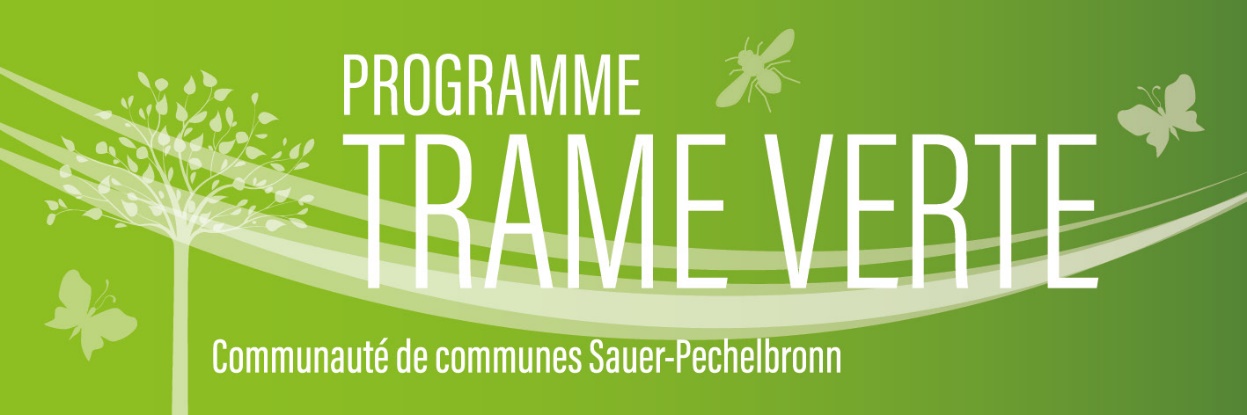 Appel à candidature 2024 - plantation de haies champêtresFiche de candidatureA retourner pour le 6 juin 2024 au plus tard, par mail : info @sauer-pechelbronn.fr ou par courrier : Communauté de communes Sauer-Pechelbronn, 1 rue de l’Obermatt, 67360 DURRENBACHIdentification du porteur de projetNom :Prénom : Adresse :Code Postal : 				Commune : Numéro de téléphone : Mail : Vous réalisez votre projet en tant que : Collectivité Agriculteur Association Particulier Autre, précisez : Présentation du projet de plantation Vous avez bien pris connaissance du cahier des charges de l’appel à projet trame verte 2024 et certifiez que le projet présenté en respecte les exigences.Longueur de la plantation (en mètres linéaires) :  Objectif de la plantation : Localisation de la plantationCommune : Zonage PLU : Carte de localisation du projet (vous pouvez joindre un document à part) – précisez la/les section(s) et le(s) numéro(s) de parcelle(s).ComplémentsVous vous engagez par ailleurs à : (cochez la case correspondante)  Organiser la plantation sous forme d’un chantier participatif Mettre en place une mesure de protection de la plantation, sous forme par exemple d’une obligation réelle environnementale ou d’un bail à clauses environnementalesObservations particulièresFait le : |__|__|/|__|__|/|__|__|__|__|Signature 